Publicado en  el 23/09/2016 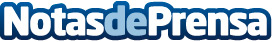 La Unión Internacional del Cine No Profesional (UNICA) otorga la Medalla de Oro a la Filmoteca de CatalunyaLa medalla quiere reconocer las entidades que trabajan para promocionar el cine no profesional o amateurDatos de contacto:Nota de prensa publicada en: https://www.notasdeprensa.es/la-union-internacional-del-cine-no-profesional Categorias: Nacional Cine Cataluña http://www.notasdeprensa.es